Our Council 	Narromine Shire Council covers an area of 5264 km2 and has a population of approximately 6444 in the rural townships of Narromine, Trangie and Tomingley and the surrounding rural areas. Narromine is located 40km from the regional city of Dubbo.The identities and values of Narromine Shire have been shaped by the culture of the Wiradjuri People, early farmers and by our strong aviation and sporting history. Today, the Shire has a significant farming-based industry that contributes nationally.Our ValuesThis position requires commitment to the Council’s values and behaviours being accountability; pride; teamwork; creativity and innovation; trust and respect; and communication. Primary purpose of the position To ensure Council’s facilities in Narromine are kept clean and to an acceptable hygienic level as set by Council.Key challengesSafe selection, use and storage of Chemicals and biological agents as required and in accordance with manufacturers recommendations.Safe handling and disposal of sharps and infectious wasteKey accountabilitiesWithin the area of responsibility, this role is required to:Key internal relationshipsDelegations of Authority•	NilKey dimensionsReports to:Manager Waste & Community FacilitiesDirect reports:NilIndirect reportsNilBudget (operating and capital expenditure)NilEssential requirementsEssentialClass ‘C’ drivers licenceGeneral Construction Induction (CIC – White Card) NSWDesirableDemonstrated knowledge of Sharps and Infectious WasteExperience in cleaning dutiesExperience in reading and interpreting the safe usage and storage of Chemicals and Cleaning AgentsFirst Aid CertificateSpecial ConditionsNilAcknowledgementI have read and understood the contents of this position description and accept the following:This position description is not to be considered as a complete list of responsibilities and that other duties may be required consistent with my grade/classification from time to time.My position is dynamic and that continuing development, change and improvement of processes, practices, knowledge, skills, values and behaviours is expected by Narromine Shire Council.My position will develop over time and this position description will facilitate this development as a ‘living document’ that I will actively invest in.____________________________________			_______________________Signed							DateEmployee____________________________________			_______________________Signed							DateSupervisorCapabilities for the roleBelow is the full list of capabilities and the level required for this position. The capabilities in bold are the focus capabilities for this position. Refer to the next section for further information about the focus capabilitiesFocus capabilitiesThe focus capabilities for the position are those judged to be most important at the time of recruiting to the position. That is, the ones that must be met at least at satisfactory level for a candidate to be suitable for appointment.Position Description Cleaner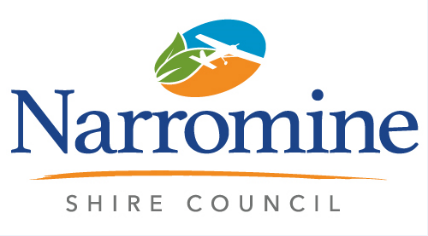 Department Infrastructure & Engineering ServicesLocation  NarromineClassification Grade 4Hours of DutyPart-Time – 25 Hours per weekSplit Shifts (Weekend work required) Remuneration$32,084 to $36,296.00Date of approval June 2021Functional AreaKey AccountabilitiesOperationsCleaning of Council facilities including Administration and Finance buildings, Works Depot, Library, Public Conveniences, Barbeques and community halls as required.Use of appropriate chemicals and Personal Protective Equipment when cleaning different areas. Maintain a clean and safe workplace Ability to plan and prioritise own work activities.OtherOther duties as requested by the supervisor/manager that are within the skills, capabilities and competencies of the employee.Code of Conduct and Equal Employment OpportunityStaff will, at all times, adhere to:Council’s adopted Code of ConductCouncil’s Equal Employment Opportunity Policy & Management Plan and Workplace Bullying & Procedures Policy to foster a fair and equitable workplace free of illegal discrimination, harassment and bullying behaviour.Work Health & SafetyAll employees are responsible for the Work Health and Safety (WHS) for Narromine Shire Council and their duties include:Complying with Council’s WHS policies and proceduresWorking with due diligence and consideration to safeguard their own health and safety and the health and safety of othersReporting any potential hazards, incidents or injuries to their Supervisor or People, Culture & Safety within 48 hoursParticipating in any WHS consultation arrangementsComplying with any Return to Work Plan if injured and supporting rehabilitation in the workplaceCorrectly using all personal protective equipmentComplying with emergency and evacuation procedures and site rules if applicableThe General Manager, Directors, Managers and Team Leaders have additional responsibilities as defined in the Narromine Shire Council Work Health and Safety PolicyWhoWhy	InternalManager Waste & Community FacilitiesThe Cleaner has an effective working relationship with the Manager Waste & Community Facilities and is responsive to requests providing timely and reliable outcomes to scheduled tasksLocal Government Capability FrameworkLocal Government Capability FrameworkLocal Government Capability FrameworkCapability GroupCapability NameLevel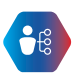 Personal attributesManage SelfFoundationalPersonal attributesDisplay Resilience and AdaptabilityIntermediatePersonal attributesAct with IntegrityFoundationalPersonal attributesDemonstrate AccountabilityFoundational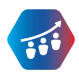 RelationshipsCommunicate and EngageFoundationalRelationshipsCommunity and Customer FocusFoundationalRelationshipsWork CollaborativelyFoundationalRelationshipsInfluence and NegotiateFoundational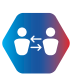 ResultsPlan and PrioritiseFoundationalResultsThink and Solve ProblemsFoundationalResultsCreate and InnovateFoundationalResultsDeliver ResultsFoundational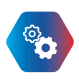 ResourcesFinanceFoundationalResourcesAssets and ToolsFoundationalResourcesTechnology and InformationFoundationalResourcesProcurement and ContractsFoundationalLocal Government Capability FrameworkLocal Government Capability FrameworkLocal Government Capability FrameworkGroup and CapabilityLevelBehavioural IndicatorsPersonal Attributes
Manage SelfFoundationalChecks understanding of own role within the teamProactively seeks instruction and guidanceApproaches work tasks with energy and enthusiasmStays up to date with knowledge, training and accreditation in relevant skills areasIs willing to learn and apply new skillsLearns from mistakes and the feedback of othersRelationships
Community and Customer FocusFoundationalShows awareness that he/she is working for the communityShows respect, courtesy and fairness when interacting with Customers and members of the communityListens and asks questions to understand customer/community needsInforms customers of progress and checks their needs are being met.Results
Deliver ResultsFoundationalTakes the initiative to progress work tasksClarifies work required and timeframe availableIdentifies what information/ resources are needed to complete work tasksChecks own work for accuracy, quality and completenessCompletes tasks under guidance, on time and to the required standardResources
Assets and ToolsFoundationalUses core work tools and 
equipment effectivelyTakes care of work tools, equipment, accommodation and community assets